A) REALIZACIÓN DE PAGOSREALIZACIÓN DE PAGOS: Pone de manifiesto la proporción de pagos que se han efectuado en el ejercicio de las obligaciones pendientes de pago de presupuestos ya cerradosFÓRMULA: Pagos / Saldo inicial de obligaciones (+/- modificaciones y anulaciones)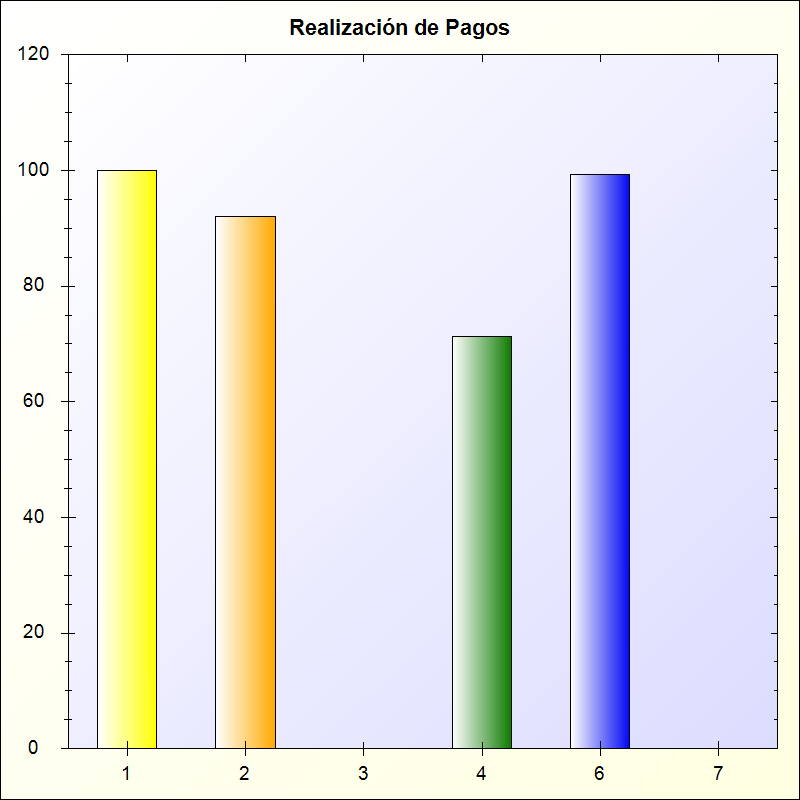 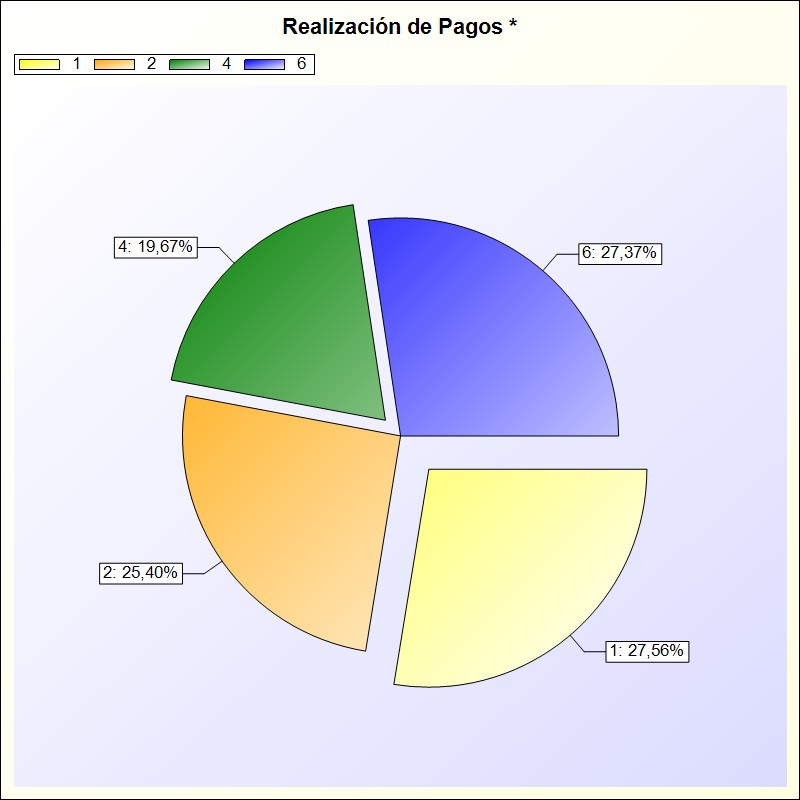 * -> Aporte relativo de cada detalle al valor total del indicadorCapítuloPagosSaldo Inicial dePorcentaje1 - GASTOS DE PERSONAL.183.602,56183.602,57100,00 %2 - GASTOS CORRIENTES EN BIENES Y SERVICIOS821.147,25891.217,3292,14 %3 - GASTOS FINANCIEROS0,001,890 %4 - TRANSFERENCIAS CORRIENTES90.430,93126.751,4571,35 %6 - INVERSIONES REALES941.246,47947.802,2299,31 %7 - TRANSFERENCIAS DE CAPITAL0,00451.820,530 %TOTAL2.036.427,212.601.195,9878,29 %